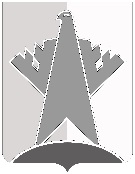 ПРЕДСЕДАТЕЛЬ ДУМЫ СУРГУТСКОГО РАЙОНАХанты-Мансийского автономного округа - ЮгрыПОСТАНОВЛЕНИЕ«09» августа 2019 года	                                                                                                      № 108     г. Сургут 1.	Провести 06 сентября 2019 года очередное двадцать пятое заседание Думы Сургутского района в 1100 часов. Место проведения заседания: г. Сургут, ул. Энгельса, д. 10, 1 этаж, зал совещаний. Совместные заседания депутатских комиссий провести 04 сентября 2019 года в 1100 часов. Место проведения заседания: г.п. Лянтор, 2 микрорайон, строение 42 (здание Администрации г.п. Лянтор), каб. № 204, конференц-зал.2.	Включить в проект повестки дня заседания Думы Сургутского района следующие вопросы:2.1. О проекте решения Думы Сургутского района «О внесении изменений в решение Думы Сургутского района от 17 декабря 2018 года № 590-нпа «О бюджете Сургутского района на 2019 год и на плановый период 2020 и 2021 годов».Докладчик: Нигматуллин Максим Эдуардович – заместитель главы Сургутского района.2.2. О проекте решения Думы Сургутского района «О внесении изменений в решение Думы Сургутского района от 28 марта 2012 года № 154 «Об установлении дополнительных мер социальной поддержки отдельных категорий граждан».Докладчик: Нигматуллин Максим Эдуардович – заместитель главы Сургутского района.2.3. О проекте решения Думы Сургутского района «О внесении изменений в решение Думы Сургутского района от 25 ноября 2014 года № 611-нпа «О налоге на имущество физических лиц».Докладчик: Нигматуллин Максим Эдуардович – заместитель главы Сургутского района.2.4. О проекте решения Думы Сургутского района «О внесении изменений в решение Думы Сургутского района от 01 декабря 2008 года № 379 «О земельном налоге».Докладчик: Нигматуллин Максим Эдуардович – заместитель главы Сургутского района.2.5. О проекте решения Думы Сургутского района «О внесении изменений в решение Думы Сургутского района от 06 апреля 2017 года № 110-нпа «Об утверждении Положения о порядке установления тарифов на услуги (работы), предоставляемые (выполняемые) муниципальными предприятиями и учреждениями Сургутского района».Докладчик: Нигматуллин Максим Эдуардович – заместитель главы Сургутского района.2.6. О проекте решения Думы Сургутского района «Об отчёте начальника ОМВД России по Сургутскому району о деятельности Отдела за I полугодие 2019 года».Докладчик: Полищук Юрий Владимирович – начальник ОМВД России по Сургутскому району.2.7. О проекте решения Думы Сургутского района «О внесении изменений в решение Думы Сургутского района от 06 апреля 2017 года № 121-нпа «Об утверждении Порядка осуществления внешней проверки годового отчёта об исполнении бюджета Сургутского района».Докладчик: Петкова Светлана Александровна – председатель Контрольно-счётной палаты Сургутского района.2.8. О проекте решения Думы Сургутского района «О внесении изменений в решение Думы Сургутского района от 24 июня 2015 года № 702-нпа «Об экспертной комиссии».Докладчик: Османкина Татьяна Николаевна – заместитель главы Сургутского района.2.9. О проекте решения Думы Сургутского района «О внесении изменений в решение Думы Сургутского района от 29 сентября 2017 года № 223-нпа «Об утверждении программ комплексного развития систем коммунальной инфраструктуры городских и сельских поселений Сургутского района на период до 2028 года».Докладчик: Кузьмина Дина Валерьевна – заместитель главы Сургутского района - директор департамента жилищно-коммунального хозяйства, экологии, транспорта и связи администрации Сургутского района.2.10. О проекте решения Думы Сургутского района «О внесении изменения в решение Думы Сургутского района от 26 мая 2014 года № 531-нпа «Об утверждении Порядка использования собственных материальных ресурсов и финансовых средств муниципального образования Сургутский район для осуществления отдельного государственного полномочия по проведению мероприятий по предупреждению и ликвидации болезней животных, их лечению, защите населения от болезней, общих для человека и животных».Докладчик: Кузьмина Дина Валерьевна – заместитель главы Сургутского района - директор департамента жилищно-коммунального хозяйства, экологии, транспорта и связи администрации Сургутского района.2.11. О проекте решения Думы Сургутского района «О признании утратившими силу некоторых решений Думы Сургутского района».Докладчик: Кузьмина Дина Валерьевна – заместитель главы Сургутского района - директор департамента жилищно-коммунального хозяйства, экологии, транспорта и связи администрации Сургутского района.2.12. О проекте решения Думы Сургутского района «Об утверждении предложений о разграничении имущества между Сургутским районом и вновь образованными поселениями, входящими в состав Сургутского района».Докладчик: Маркова Юлия Витальевна – заместитель главы Сургутского района.2.13. О проекте решения Думы Сургутского района «О списании муниципального имущества».Докладчик: Маркова Юлия Витальевна – заместитель главы Сургутского района.2.14. О проекте решения Думы Сургутского района «О внесении изменений в решение Думы Сургутского района от 23 сентября 2015 года № 749-нпа «Об утверждении Порядка управления и распоряжения имуществом, находящимся в муниципальной собственности Сургутского района».Докладчик: Маркова Юлия Витальевна – заместитель главы Сургутского района.2.15. О проекте решения Думы Сургутского района «О внесении изменений в решение Думы Сургутского района от 01 декабря 2009 года № 530 «Об утверждении Правил землепользования и застройки сельского поселения Сытомино».Докладчик: Маркова Юлия Витальевна – заместитель главы Сургутского района.2.16. О проекте решения Думы Сургутского района «О внесении изменений и дополнений в Устав Сургутского района».Докладчик: Клюшин Андрей Сергеевич – заместитель главы Сургутского района.2.17. О проекте решения Думы Сургутского района «О назначении публичных слушаний».Докладчик: Клюшин Андрей Сергеевич – заместитель главы Сургутского района.2.18. О проекте решения Думы Сургутского района «Об утверждении Положения о старостах сельских населенных пунктов муниципального образования Сургутский район».Докладчик: Клюшин Андрей Сергеевич – заместитель главы Сургутского района.2.19. О проекте решения Думы Сургутского района «О внесении изменений в решение Думы Сургутского района от 23 ноября 2017 года № 267-нпа «О принятии и передаче части полномочий».Докладчик: Клюшин Андрей Сергеевич – заместитель главы Сургутского района.2.20. О проекте решения Думы Сургутского района «О внесении изменения в решение Думы Сургутского района от 05 апреля 2019 года № 650 «Об образовании Общественного совета муниципального образования Сургутский район».Докладчик: Клюшин Андрей Сергеевич – заместитель главы Сургутского района.2.21. О проекте решения Думы Сургутского района «О внесении изменения в решение Думы Сургутского района от 27 июня 2017 года № 167-нпа «Об утверждении Положения о порядке проведения конкурса на замещение вакантных должностей муниципальной службы».Докладчик: Клюшин Андрей Сергеевич – заместитель главы Сургутского района.3.	Рекомендовать лицам, указанным в пункте 2 настоящего постановления, обеспечить представление в Думу Сургутского района соответствующих документов по вносимым вопросам (включая электронный вариант) с визами согласующих инстанций (с учётом согласования в Думе Сургутского района) не позднее 19 августа 2019 года.Исполняющий обязанности председателя Думы Сургутского района                                             В.А. ПолторацкийО созыве очередного двадцать пятого заседания Думы Сургутского района